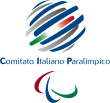 ERRATA CORRIGESi porta a conoscenza che nel Bando di Gara Nazionale “Lo Sport per Tutti a Scuola” a.s. 2018/2019 - Progetti per l’avviamento allo sport di studenti con disabilità frequentanti gli Istituti Scolastici Primari e Secondari di primo e secondo grado, il Codice di Avviamento Postale riportato all’art. 8 e riferito all’indirizzo del Comitato Italiano Paralimpico - Ufficio Statuti, Regolamenti, Scuola e Convenzioni, per mero errore materiale è stato indicato in 00196. Il codice di avviamento postale corretto è il seguente: 00191 - Roma Roma, lì 26.11.2018				Il Segretario Generale 						Juri Stara 